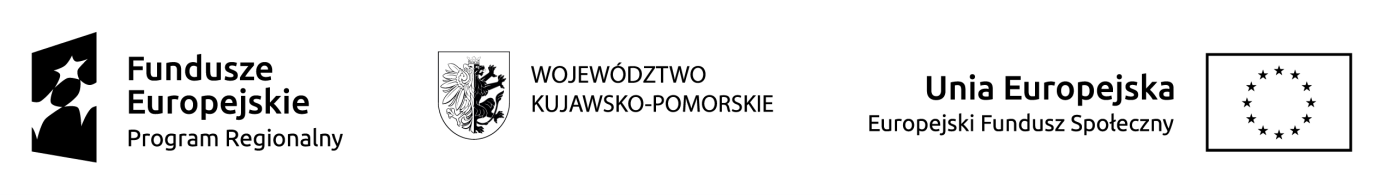 Załącznik nr 2b do formularza Projekt: Spełnimy Twoje zawodowe marzenia 2…………………………………………………………………..	imię i nazwisko (czytelnie)Oświadczenie kandydatao braku stopnia niepełnosprawności *Oświadczam, że nie posiadam orzeczenia o stopniu niepełnosprawności (wg Ustaw: z 27.08.1997 o rehabilitacji zawodowej i społecznej oraz zatrudnieniu osób niepełnosprawnych i z 19.08.1994 o ochronie zdrowia psychicznego).Jestem świadoma/y odpowiedzialności karnej za złożenie fałszywego oświadczenia. …………………………………..	…………………………………………………data	podpis kandydata(*)Składają kandydaci,  mający powyżej 25 lat, którzy chcą uczestniczyć w:kursie języka angielskiego kursach prowadzących do nabycia kompetencji cyfrowych lub kwalifikacji cyfrowych tworzenie stron internetowych w WordPress z elementami JavaScript, MS Excel w biurze i nie tylko, narzędzia TIK w życiu pokoleń XYZ, podstawach programowania HTML z kursem programowania w Java